CASA of ______________Public Education & Community Awareness PlanGoalTo increase awareness, volunteer interest, and digital engagement throughout ______________ContentBy infusing the three main strategic goals outlined in the Strategic Plan, CASA of ______________ will utilize this framework to increase reach and engagement through our digital communications.Volunteer Recruitment	Awareness/Education	FundraisingTone + voiceWhat we areApproachableCompassionateInclusiveInformativeRespectfulWhat we aren’tTrendyPoliticalPersonas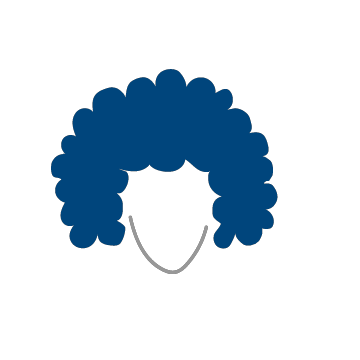 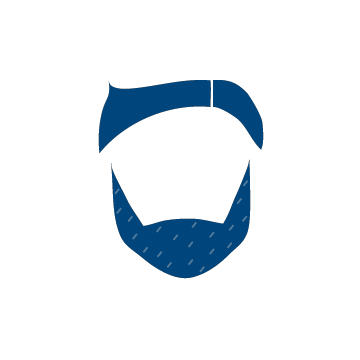 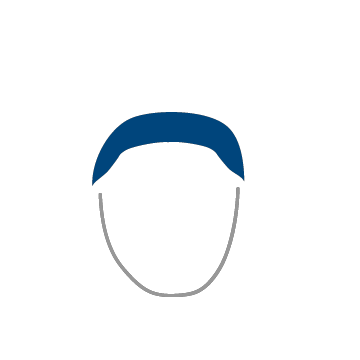 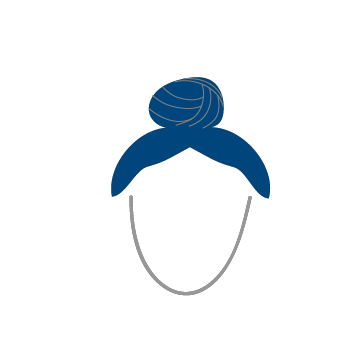 The VolunteerFamiliar withCASAOur biggest cheerleaderContent: Inspiration and local program newsThe ActivistLoves philanthropy and kidsDonor potentialContent: Awareness and donation asksThe Child NetworkOn child’s professional team or familialContent: Education and local program updatesThe Decision MakerIn a leadership positionIn a government positionContent: Awareness and educationObjective #1: Social media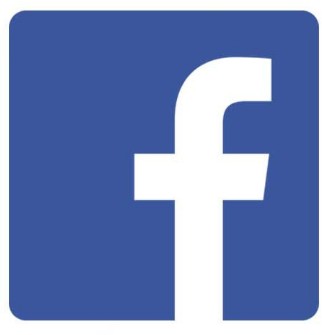 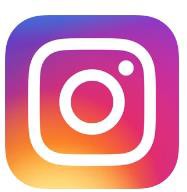 Largest platform = Highest reachAll types of content5 posts per weekBest for news and linksPR tool for connecting with media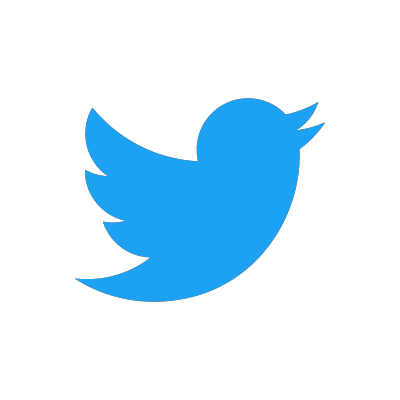 1 post per dayBest for storytellingYounger demographic4 posts per weekSocial listeningThrough Hootsuite, CASA of ______________ will monitor keywords and conversations on social media.In doing so, we will be able to join relevant conversations, while also allowing other conversations toinform how we talk about our work.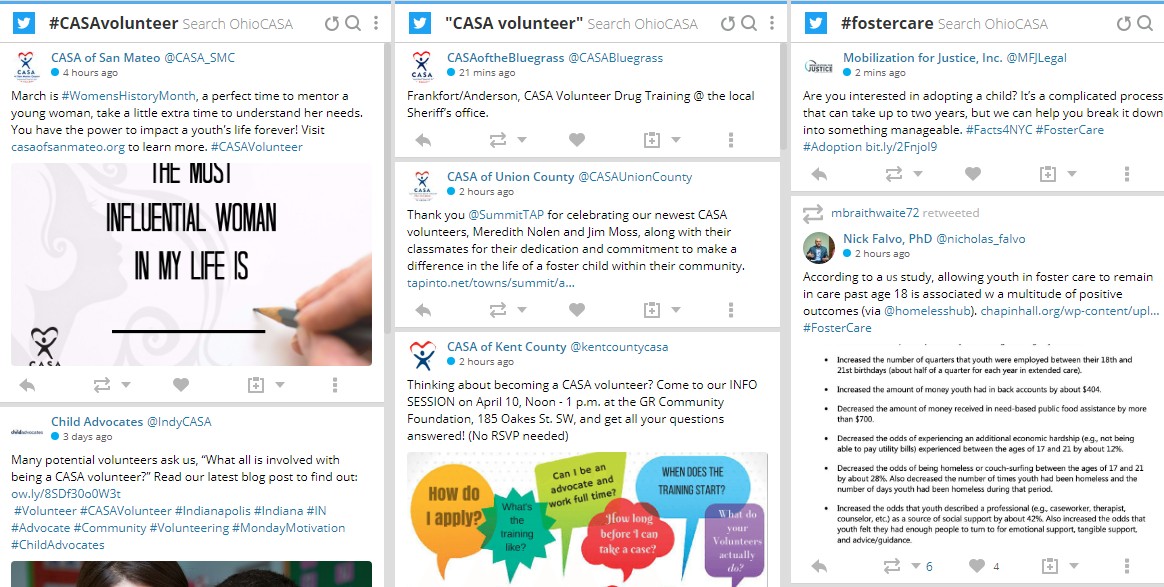 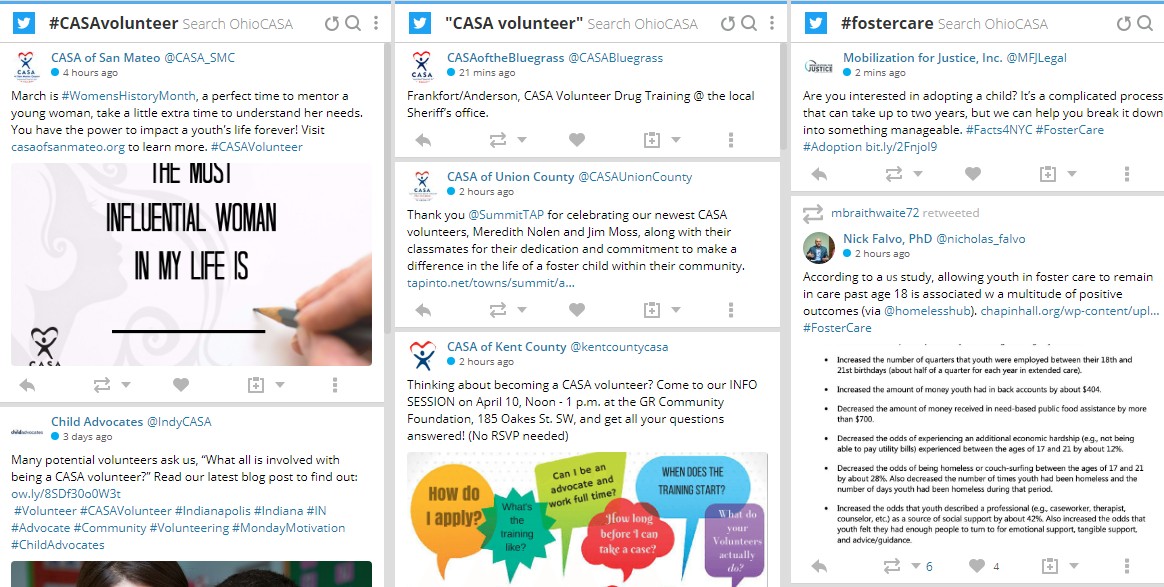 Awareness campaign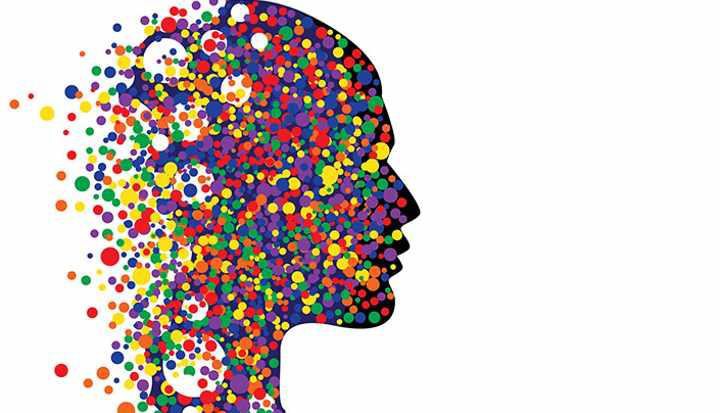 Interview and develop campaign around authentic messagingWork with Ohio CASA and their Director of Communications for more Awareness campaign ideasLaunch April 2023 for Child Abuse Awareness MonthDemographics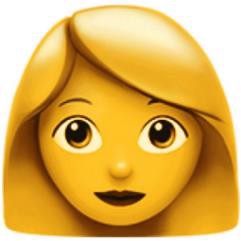 Although our social audience is 77% women, with 53% aged 25 – 44 years, we want to ensure our content is not too female- specific, as an important priority is to increase male volunteers.Paid promotionsFor all business pages on Facebook (yes, even non profits!) content is automatically deprioritized in the algorithm.Review policies and reach out to Ohio CASA to determine best practices to promote and increase content availability Objective #2: E-communication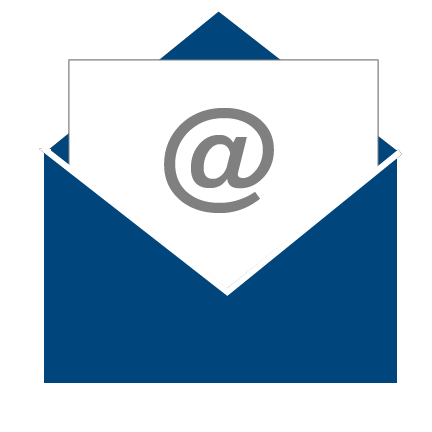 Frequency: Once a monthContent: 3 parts | 1) Awareness, 2) Program or volunteer updates, 3) CTAAudience: Volunteers, General mailing list, segmented for specific and additional e-communications10%10 123BenchmarksIncreased volunteer baseSpeaking engagements per yearEmail communications a year (1 per month)Social media platforms used2017 data on small non-profits from M+R benchmarks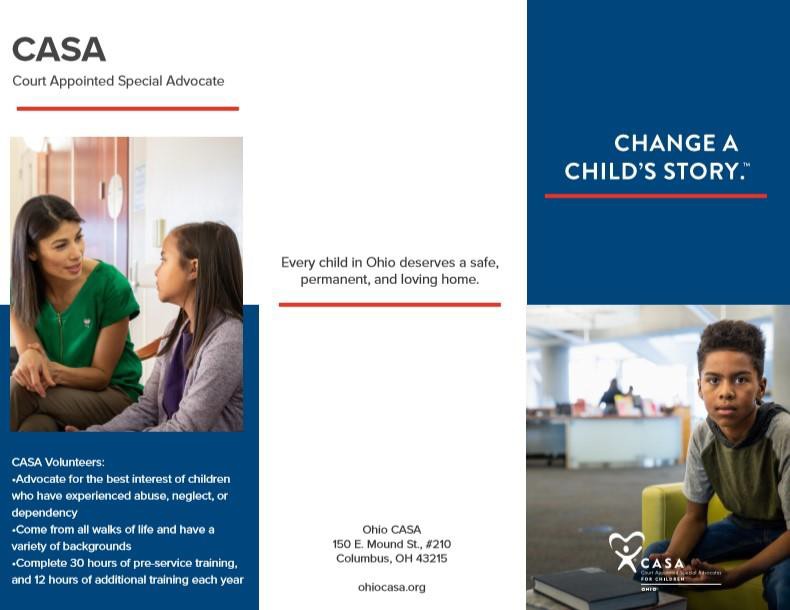 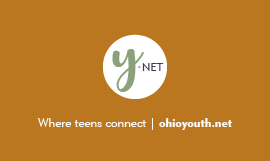 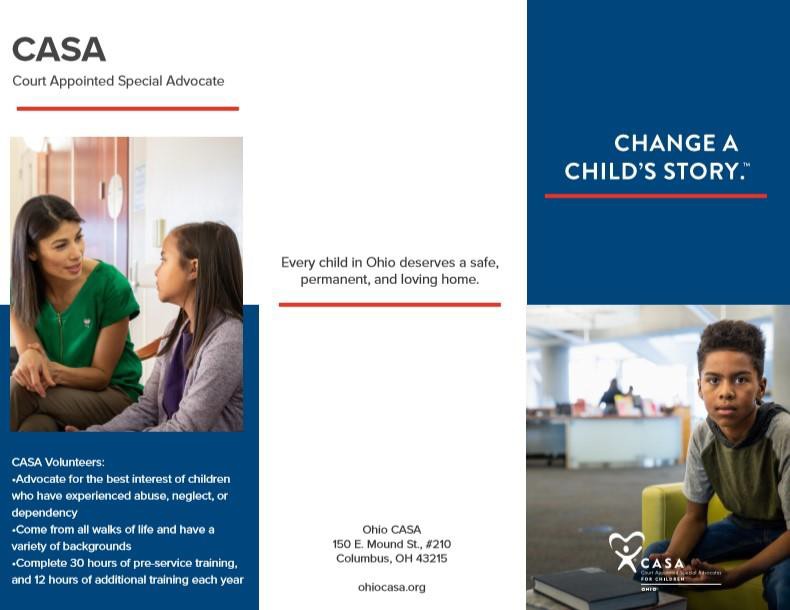 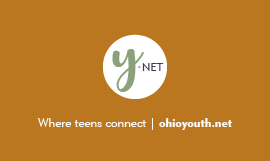 Distribute CASA brochures and customizable brochures to our local programShare Y-Net cards with youth and child welfare professionals to educate more people we serve and work withExpand fundraising events and community outreach throughout the counties